ČETRTEK, 28. 5.DKE 8. BODDAJA RAZISKOVALNE NALOGENalogo torej oddate v šolski avli. Tam bo škatla, na kateri bo napisano RAZISKOVALNE NALOGE DKE 8. R.Prosim, da so naloge podpisane (IME, PRIIMEK, RAZRED). Tako je bilo tudi navodilo pri ustvarjanju naslovnice.Učenci iz Blejske Dobrave in Kočne lahko oddate nalogo na podružnični šoli na Blejski Dobravi. Tudi tam bo pripravljena škatla z enakim napisom.Učenci iz Javorniškega Rovta prosite starše, da oddajo vašo nalogo v šoli na poti v oz. iz službe. Enako prosim tudi tiste, ki ste iz Jesenic oz. se vozite v šolo iz drugega kraja.MERILA ZA OCENJEVANJEVsebujejo:- zbir vseh nalog v raziskovalni mapi,- upoštevanje podanih navodil pri posameznih nalogah,- izvirno in po svojih besedah zapisani sestavki,- samostojnost pri delu (zapis sestavkov na osnovnošolski ravni),- naslovnica (po navodilih),- vsebina opravljenih nalog (vsebinska pravilnost in ustreznost naloge),- pravočasnost oddaje naloge.Ocene bom zaključila med 8. in 12. junijem. Uredite delovne zvezke in rešite manjkajoče naloge (Demokracija od blizu, Finance, delo in gospodarstvo, Svetovna skupnost).NAPOTKI ZA DANAŠNJE DELOZa ponovitev učne snovi o globalizaciji reši naloge v samostojnem DZ, str. 110 – 111.Lep pozdrav ,učiteljica AndrejaPozdravljeni, učenci!Z raziskovalno nalogo smo zaključili.Oddali jo boste jutri, v petek, 29. 5., tekom dopoldneva, v škatlo v šolski avli.V šolske prostore zaradi situacije z virusom ne smete vstopati!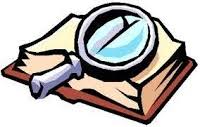 